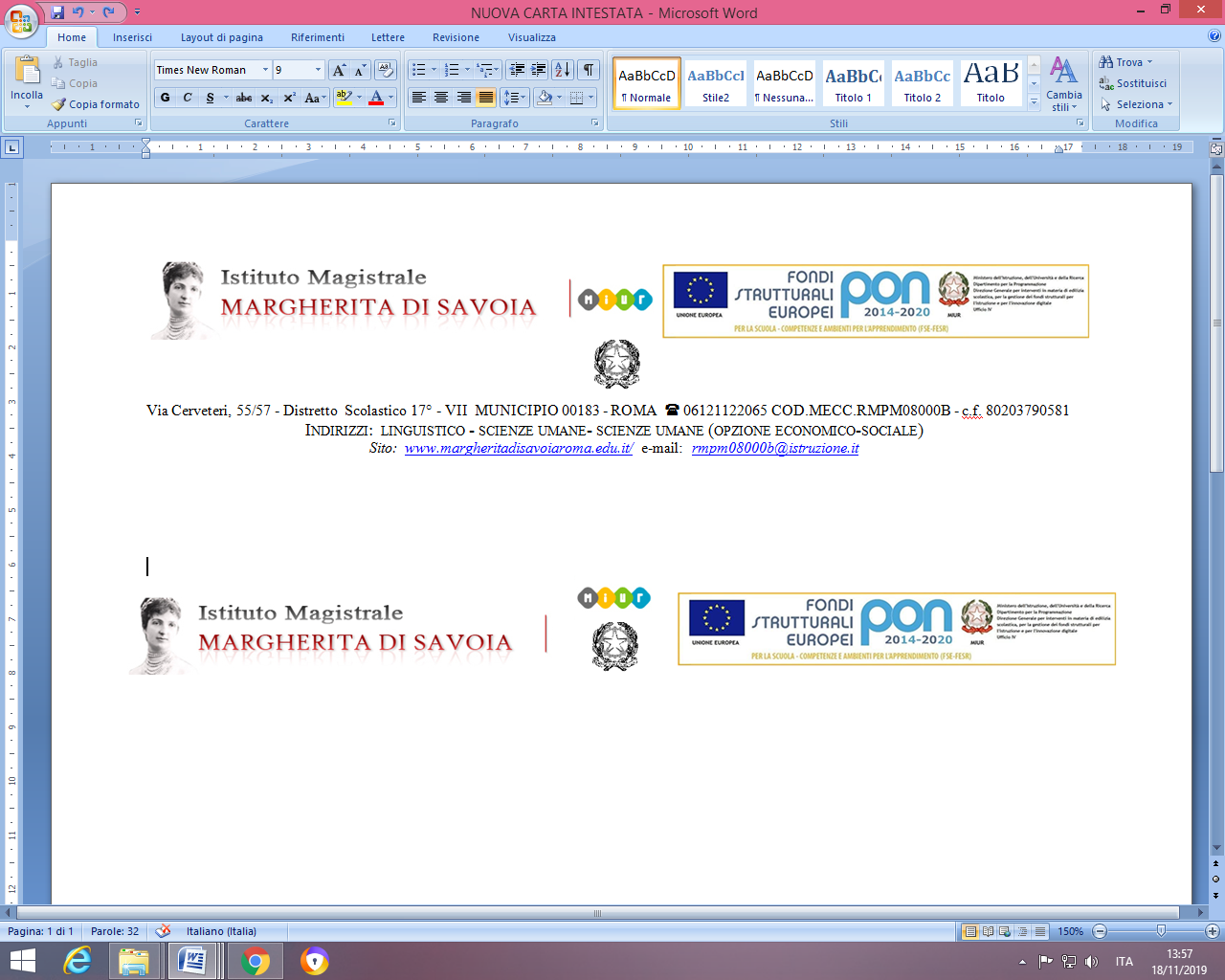 Via Cerveteri, 55/57 -Distretto  Scolastico 17° - VII  MUNICIPIO 00183 - ROMA   06121122065 COD.MECC.RMPM08000B -c.f. 80203790581Indirizzi:  linguistico - scienze umane- scienze umane (opzione economico-sociale)Sito:  www.margheritadisavoiaroma.edu.it/e-mail:  rmpm08000b@istruzione.itFUNZIONI  STRUMENTALI  AL  POFScheda per la relazione finale – docenteProf._____________________A.S. 20__/20__FUNZIONE STRUMENTALE____________________________________AREA:_____________________________________FOCUS DELLA RELAZIONE:OBIETTIVI PROGETTUALI RAGGIUNTIMODALITÀ OPERATIVE SEGUITESINTESI DELLE ATTIVITÀ E DELLE INIZIATIVE ATTUATE, MODALITÀ DI RACCORDO CON I CDC E IL CDD, EVENTUALI ELEMENTI DI CRITICITÀ OSSERVATIPROSPETTIVE E PROPOSTE OPERATIVE PER IL PROSSIMO ANNO SCOLASTICO.